Research Review – Data Collection and ExplorationResearch Review – Data Collection and ExplorationResearch Review – Data Collection and ExplorationResearch Review – Data Collection and ExplorationResearch Review – Data Collection and ExplorationResearch Review – Data Collection and ExplorationResearch Review – Data Collection and ExplorationResearch Review – Data Collection and ExplorationResearch Review – Data Collection and ExplorationResearch Review – Data Collection and ExplorationResearch Review – Data Collection and ExplorationResearcher Name:Researcher Name:Researcher Name:Researcher Name:Researcher Name:Faculty:Faculty:Faculty:Review Type: Review Type: Review Type: Review Type: Objective:Objective:Objective:File addressFile addressFile addressSearch QuerySearch QuerySearch QuerySearch QuerySearch QuerySearch QuerySearch QuerySearch QuerySearch QuerySearch QuerySearch QuerySource# RecordsKEYWORDSKEYWORDSFILTERS FILTERS FILTERS FILTERS FILTERS FILTERS FILTERS FILTERS FILTERS FILTERS FILTERS CommentsCommentsCommentsCommentsCommentsCommentsCommentsCommentsCommentsCommentsCommentsTOP 10 AUTHORSTOP 10 AUTHORSTOP 10 AUTHORSTOP 10 AUTHORSTOP 10 AUTHORSTOP 10 AUTHORSTOP 10 COUNTRIESTOP 10 COUNTRIESTOP 10 COUNTRIESTOP 10 COUNTRIESTOP 10 COUNTRIESTOP 10 AFFILIATIONSTOP 10 AFFILIATIONSTOP 10 AFFILIATIONSTOP 10 AFFILIATIONSTOP 10 AFFILIATIONSTOP 10 AFFILIATIONSTOP 10 SOURCESTOP 10 SOURCESTOP 10 SOURCESTOP 10 SOURCESTOP 10 SOURCESDISCUSSIONDISCUSSIONDISCUSSIONDISCUSSIONDISCUSSIONDISCUSSIONDISCUSSIONDISCUSSIONDISCUSSIONDISCUSSIONDISCUSSIONAnnual Distribution of PublicationsAnnual Distribution of PublicationsAnnual Distribution of PublicationsAnnual Distribution of PublicationsAnnual Distribution of PublicationsAnnual Distribution of PublicationsAnnual Distribution of PublicationsAnnual Distribution of PublicationsAnnual Distribution of PublicationsAnnual Distribution of PublicationsAnnual Distribution of PublicationsDISCUSSIONDISCUSSIONDISCUSSIONDISCUSSIONDISCUSSIONDISCUSSIONDISCUSSIONDISCUSSIONDISCUSSIONDISCUSSIONDISCUSSIONTERM MAPTERM MAPTERM MAPTERM MAPTERM MAPTERM MAPTERM MAPTERM MAPTERM MAPTERM MAPTERM MAPCLUSTERS (CLOCKWISE FROM TOP LEFT)CLUSTERS (CLOCKWISE FROM TOP LEFT)CLUSTERS (CLOCKWISE FROM TOP LEFT)CLUSTERS (CLOCKWISE FROM TOP LEFT)CLUSTERS (CLOCKWISE FROM TOP LEFT)CLUSTERS (CLOCKWISE FROM TOP LEFT)CLUSTERS (CLOCKWISE FROM TOP LEFT)CLUSTERS (CLOCKWISE FROM TOP LEFT)CLUSTERS (CLOCKWISE FROM TOP LEFT)CLUSTERS (CLOCKWISE FROM TOP LEFT)CLUSTERS (CLOCKWISE FROM TOP LEFT)DISCUSSIONDISCUSSIONDISCUSSIONDISCUSSIONDISCUSSIONDISCUSSIONDISCUSSIONDISCUSSIONDISCUSSIONDISCUSSIONDISCUSSIONCO-AUTHORSHIP MAPCO-AUTHORSHIP MAPCO-AUTHORSHIP MAPCO-AUTHORSHIP MAPCO-AUTHORSHIP MAPCO-AUTHORSHIP MAPCO-AUTHORSHIP MAPCO-AUTHORSHIP MAPCO-AUTHORSHIP MAPCO-AUTHORSHIP MAPCO-AUTHORSHIP MAPCLUSTERS (CLOCKWISE FROM TOP LEFT)CLUSTERS (CLOCKWISE FROM TOP LEFT)CLUSTERS (CLOCKWISE FROM TOP LEFT)CLUSTERS (CLOCKWISE FROM TOP LEFT)CLUSTERS (CLOCKWISE FROM TOP LEFT)CLUSTERS (CLOCKWISE FROM TOP LEFT)CLUSTERS (CLOCKWISE FROM TOP LEFT)CLUSTERS (CLOCKWISE FROM TOP LEFT)CLUSTERS (CLOCKWISE FROM TOP LEFT)CLUSTERS (CLOCKWISE FROM TOP LEFT)CLUSTERS (CLOCKWISE FROM TOP LEFT)DISCUSSIONDISCUSSIONDISCUSSIONDISCUSSIONDISCUSSIONDISCUSSIONDISCUSSIONDISCUSSIONDISCUSSIONDISCUSSIONDISCUSSIONCITATION MAPCITATION MAPCITATION MAPCITATION MAPCITATION MAPCITATION MAPCITATION MAPCITATION MAPCITATION MAPCITATION MAPCITATION MAPIMPORTANT PAPERSIMPORTANT PAPERSIMPORTANT PAPERSIMPORTANT PAPERSIMPORTANT PAPERSIMPORTANT PAPERSIMPORTANT PAPERSIMPORTANT PAPERSIMPORTANT PAPERSIMPORTANT PAPERSIMPORTANT PAPERSDISCUSSIONDISCUSSIONDISCUSSIONDISCUSSIONDISCUSSIONDISCUSSIONDISCUSSIONDISCUSSIONDISCUSSIONDISCUSSIONDISCUSSION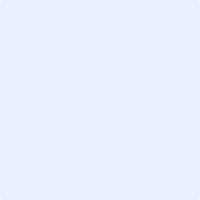 